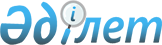 Қазақстан Республикасы Yкiметiнiң 2006 жылғы 30 қарашадағы N 1148 қаулысына өзгерiс енгiзу туралыҚазақстан Республикасы Үкіметінің 2007 жылғы 5 наурыздағы N 166 Қаулысы

      Қазақстан Республикасының Yкiметi  ҚАУЛЫ ЕТЕДI : 

      1. "Қырғыз Республикасымен Шекара маңы ынтымақтастығы халықаралық орталықтарын құрудың кейбiр мәселелерi туралы" Қазақстан Республикасы Yкiметiнiң 2006 жылғы 30 қарашадағы N 1148  қаулысына  мынадай өзгерiс енгiзiлсiн: 

      2-тармақта "Владимир Сергеевич Школьник" деген сөздер "Ғалым Iзбасарұлы Оразбақов" деген сөздермен ауыстырылсын. 

      2. Осы қаулы қол қойылған күнiнен бастап қолданысқа енгiзiледi.        Қазақстан Республикасының 

      Премьер-Министрі 
					© 2012. Қазақстан Республикасы Әділет министрлігінің «Қазақстан Республикасының Заңнама және құқықтық ақпарат институты» ШЖҚ РМК
				